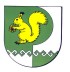 от _05_ мая 2016 г. № 253О Порядкедоступа муниципальных служащих Администрации Моркинского муниципального района в помещения, в которых ведется обработка персональных данныхВо исполнение абзаца тринадцатого подпункта "б" пункта 1 Перечня мер, направленных на обеспечение выполнения обязанностей, предусмотренных Федеральным законом "О персональных данных" и принятыми в соответствии с ним нормативными правовыми актами, операторами, являющимися государственными или муниципальными органами, утвержденного постановлением Правительства Российской Федерации от 21 марта 2012 г. N 211, Администрация Моркинского муниципального района постановляет:1. Утвердить прилагаемый порядок доступа муниципальных служащих Администрации Моркинского муниципального района в помещения, в которых ведется обработка персональных данных (далее - Порядок доступа).2. Организационно-правовому отделу Администрации Моркинского муниципального района в месячный срок обеспечить ознакомление под роспись муниципальных служащих с настоящим Порядком доступа.3. Контроль за исполнением настоящего постановления возложить на заместителя главы Администрации Моркинского муниципального района Королеву И.Ф.        Глава АдминистрацииМоркинского муниципального района                                          С.ГригорьевУтвержденпостановлением Администрации Моркинского муниципального районаот « 06 »  мая  2016 г. № 253Порядокдоступа муниципальных служащих Администрации Моркинского муниципального района в помещения, в которых ведется обработка персональных данных1. Настоящий Порядок определяет правила доступа в помещения Администрации Моркинского муниципального района, где хранятся и обрабатываются персональные данные, в целях исключения несанкционированного доступа к персональным данным, а также обеспечения безопасности персональных данных от уничтожения, изменения, блокирования, копирования, распространения, а также от неправомерных действий в отношении персональных данных.2. Доступ в помещения Администрации Моркинского муниципального района, где хранятся и обрабатываются персональные данные, осуществляется в соответствии с Перечнем должностей муниципальных служащих Администрации Моркинского муниципального района, замещение которых предусматривает осуществление обработки персональных данных либо осуществление доступа к персональным данным (далее - Перечень), который утверждается постановлением Администрации Моркинского муниципального района.3. Нахождение в помещениях, в которых ведется обработка или хранение персональных данных, лиц, не являющихся муниципальными служащими, замещающими должности согласно Перечню, возможно только в сопровождении муниципального служащего, замещающего должность в соответствии с Перечнем.4. Для помещений, в которых хранятся и обрабатываются персональные данные, организуется режим обеспечения безопасности, при котором обеспечивается сохранность носителей информации, содержащих персональные данные, а также исключается возможность неконтролируемого проникновения и пребывания в этих помещениях посторонних лиц. Данный режим должен обеспечиваться в том числе:запиранием помещения на ключ, в том числе при выходе из него в рабочее время;закрытием металлических шкафов и сейфов, где хранятся носители информации, содержащие персональные данные, во время отсутствия в помещении муниципальных служащих, замещающих должности согласно Перечню.5. Контроль за соблюдением в Администрации Моркинского муниципального района настоящего Порядка и требований к защите персональных данных, осуществляется лицами, ответственными за организацию обработки персональных данных.МОРКО МУНИЦИПАЛЬНЫЙ РАЙОН  АДМИНИСТРАЦИЙПУНЧАЛАДМИНИСТРАЦИЯМОРКИНСКОГО МУНИЦИПАЛЬНОГО  РАЙОНАПОСТАНОВЛЕНИЕ